ALLEGATO 2MODELLO DICHIARAZIONE FATTURATO E LAVORI ANALOGHIOggetto: Affidamento dei “Lavori di adeguamento antincendio ai fini dell'ottenimento dei Certificato di prevenzione incendi del Museo nazionale del Paleolitico di Isernia”. Decreto di programmazione straordinaria dei fondi rinvenienti POIN/FESR 2007/2013 - DM 467 del 25/10/2018 registrato alla Corte dei Conti il 15/11/2018 con il n. 3369. CUP: F52I18000190001 - Importo totale intervento: € 320.000,00 Importo dei lavori: € 214.453,46, di cui € 4.550,14 per oneri della sicurezza, oltre Iva al 22% Cap. 8954 PG 1 (ex Cap. 7307 PG 1). CPV prevalente: 45259000-7 Riparazione e manutenzione di impianti, (OS28) CPV secondario: 45262522-6 (OG1) Il sottoscritto …………………………………………… nato a …………… (..…) il ……………… Residente a ………………………………………. (…) in via/piazza …………………………………………., n………….. in qualità di……………………… (legale rappresentante, amministratore unico, titolare, ecc.)………………………………….dell’impresa …………………………………….con sede legale in ………………………………………..Codice fiscale n…………………………………….P.I. n. ………………………………………………… in qualità di: 1) Impresa Singola:     impresa individuale        società per azioni        società a responsabilità limitata        società in accomandita semplice           società cooperativa        altro………………. 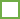 2) Consorzio     Ordinario        società cooperative di produzione e lavoro            imprese artigiane           stabile 3) Raggruppamento temporaneo di concorrenti      costituito           costituendo 4) Rete di impresa 5) Geie di seguito denominata “Impresa” DICHIARA ai sensi e per gli effetti degli artt. 46 e 47 del D.P.R. n. 445/2000, sotto la propria responsabilità,CHEil Fatturato specifico riferito agli ultimi n.3 (tre) esercizi finanziari disponibili antecedenti la pubblicazione dell’avviso, per lavori analoghi a quelli da appaltare, eseguiti su edifici museali, è il seguente:Elenco dei lavori eseguiti su edifici museali è il seguente:Intervento - anno_____________________________________                  Importo____________________________________________Intervento - anno_____________________________________                  Importo____________________________________________Intervento - anno_____________________________________                  Importo____________________________________________Intervento - anno_____________________________________                  Importo____________________________________________Intervento - anno_____________________________________                  Importo____________________________________________Intervento - anno_____________________________________                  Importo____________________________________________Intervento - anno_____________________________________                  Importo____________________________________________Si allegano:dichiarazioni annuali IVA o bilanci approvati con nota di deposito.  Luogo e data__________________________ Firma __________________________________ NB: La dichiarazione del fatturato è sottoscritta con le modalità indicate per la sottoscrizione dell’istanza di manifestazione di interesse.ANNUALITA’ ___________FATTURATO € ___________________ANNUALITA’ ___________FATTURATO € ___________________ANNUALITA’ ___________FATTURATO € ___________________